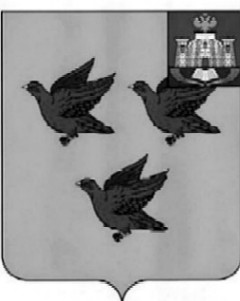 РОССИЙСКАЯ ФЕДЕРАЦИЯОРЛОВСКАЯ ОБЛАСТЬАДМИНИСТРАЦИЯ ГОРОДА ЛИВНЫПОСТАНОВЛЕНИЕ04 марта   2024 года		                                                                    № 131        г. ЛивныО  внесении   изменений   в   постановление администрации города Ливны от 18 сентября 2019   года   № 654   «Об утверждении муниципальной   программы    «Ремонт, строительство, реконструкция и содержаниеавтомобильных дорог общего пользованияместного    значения     города    Ливны  Орловской области»	В соответствии с Федеральным законом от 6 октября 2003 года            № 131-ФЗ "Об общих принципах организации местного самоуправления в Российской Федерации", Уставом города  Ливны, постановлением администрации города Ливны от 17 июня 2021 года № 59 «Об утверждении Порядка разработки, реализации и оценки эффективности муниципальных программ города Ливны Орловской области» администрация города Ливны п о с т а н о в л я е т: 1. Внести в приложение к постановлению администрации города Ливны от  18 сентября  2019 года № 654 «Об утверждении муниципальной программы "Ремонт, строительство, реконструкция и содержание автомобильных дорог общего пользования местного значения  города Ливны  Орловской области" следующие изменения:1) паспорт муниципальной программы "Ремонт, строительство, реконструкция и содержание автомобильных дорог общего пользования местного значения  города Ливны  Орловской области" изложить в новой редакции согласно приложению 1 к настоящему постановлению;2) раздел 5 муниципальной программы "Ремонт, строительство, реконструкция и содержание автомобильных дорог общего пользования местного значения  города Ливны  Орловской области" изложить в новой редакции согласно приложению 2 к настоящему постановлению;3) приложение 9 к муниципальной программе "Ремонт, строительство, реконструкция и содержание автомобильных дорог общего пользования местного значения  города Ливны  Орловской области" изложить в новой редакции согласно приложению 3 к настоящему постановлению.2. Разместить настоящее постановление на сайте http://www.adminliv.ru.3. Контроль за исполнением настоящего постановления возложить на  заместителя главы администрации города по жилищно-коммунальному хозяйству и строительству.Глава города	                    	          		                                     С.А. Трубицин